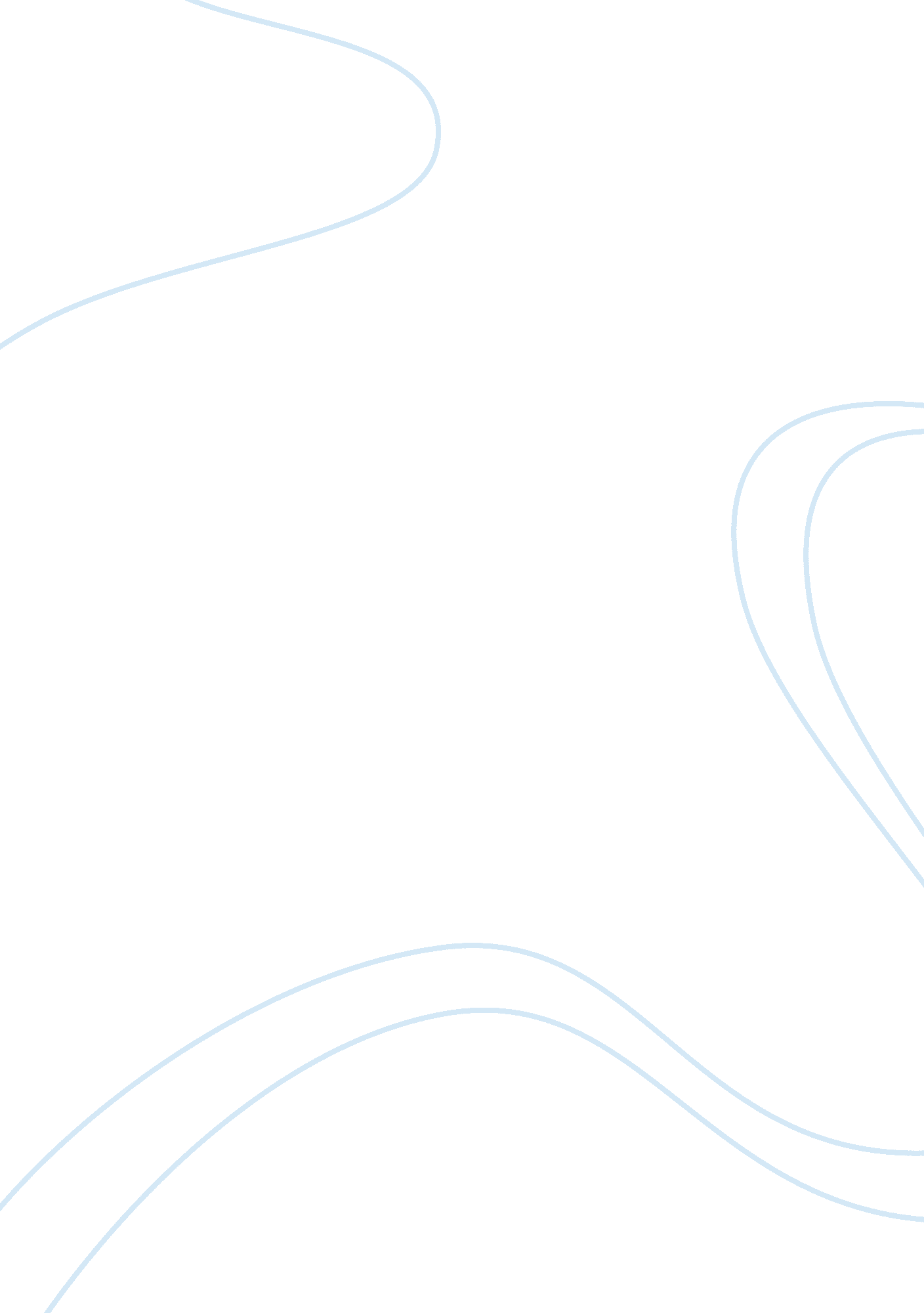 Lowe's average annual salesBusiness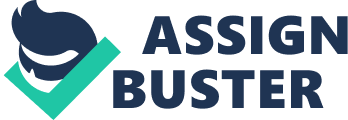 Lowe’s annual sales Founded in 1946, Lowes as a company is the second-largest home-improvement known retailer in the world. It operates about 1, 850 stores all over the U. S., Mexico and Canada where they generate their annual sales. Using the latest U. S. Census estimates for market size Lowes Retail Company is estimated to command nearly 13% domestic market share in terms of sells annually of the home improvement market. The firm has recently created an integrated supply chain to boost their sales that efficiently routes nearly 75% of all their merchandise. This is possible through one of their 15 regional distribution centers. 
The company posts on average third-quarter earnings of 59 cents per share this is from the current financial year estimates and previously audited reports, for instance, the latest annual report was of that figure up from 47 cents a share initially, on revenue of exactly $13. 70 billion. Most of the annual sales is attributed to the numerous customers’ transactions within the stores particularly in the US. Similarly using the annual sales of 2013 which are the sales audited and analyzed in public domain, sales for the fourth quarter increased from $11. 7 billion to $12. 5 billion this is 7. 6 percent in just fourth quarter of 2013, in the same year, for instance, there was an increased 7. 3 percent comparable sales for the quarter. The annual sales for 2013 can be best used to forecast for sales in previous and later the fiscal years. Generally, the annual sales been boosted due to Value Improvement that have for years enhanced Lowe’s line designs, making them more and more relevant to every markets the company serve, and in the long run enabling the company to maintain perfect in-stock positions. 
Work cited 
Top of Form 
Complete Home Decorating. Menlo Park, CA: Sunset Pub. Corp, 2001. Print. 
Bottom of Form 